Attestato n. 1203	        ATTESTATO DI PARTECIPAZIONESi certifica cheMirko SartiniNato a Livorno il 28/08/1980in qualità di operaio qualificatoDipendente della società ALP – Agenzia per il lavoro in portoha frequentato il corso di:  “Aggiornamento rizzaggio e derizzaggio di merce varia e unitizzata”ai sensi del D.lgs.81/2008 e s.m.i. art. 36,37 e art. 73 della durata complessiva di n. 12 ore dal 20 giugno al 10 luglio 2017tenutosi presso la sede di LTA – Via San Giovanni 13, 5713 Livorno e Terminal Darsena Toscana - Porto industriale – 57123 Livorno	Il seguente attestato si rilascia per gli usi consentiti dalla legge.Livorno      31/07/2017                                                                                                                                           La direzione della Logistic Training Academy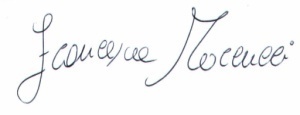 Programma:Norme, ordinanze e regolamenti che disciplinano il lavoro portuale : cenni sulla L.84/94 “Testo coordinato con L.186 del 30.06.2000 con particolare riferimento all’art.17”, cenni sull’ Ordinanza dell’ AP n.40/2001 “ Approvazione del Regolamento per l’esercizio delle operazioni e dei servizi portuali nel porto di Livorno”, cenni sull’ Ordinanza dell’ AP n.23/2006 “ Approvazione del regolamento sulla disciplina della sosta in porto delle merci pericolose”;L’organizzazione del porto e delle imprese. Breve descrizione: tipologie di navi, struttura fisica di terminal e banchine, cicli operativi e procedure, impianti e attrezzature portuali, principali merci movimentate, l’organizzazione del terminal portuale Ro-Ro (banchine attrezzate);Il DLgs. 81/2008 in materia di igiene, salute e sicurezza nei luoghi di lavoro e le successive modifiche ed integrazioni introdotte dal DLgs 106/2009 con particolare riferimento al Titolo III – Uso delle attrezzature di lavoro e dei DPI- Dispositivi di protezione individuale;Il DLgs 271/99 Adeguamento della normativa di sicurezza a bordo nave e DLgs 272/99 Adeguamento della normativa di sicurezza nelle operazioni e servizi portuali, operazioni di manutenzione, riparazione e trasformazioni navi in ambito portuale a norma della Legge n.485 del 31 Dicembre 1998;DLgs n.10/276 “Attuazione delle regole in materia di occupazione e mercato del lavoro” di cui alla Legge 14-02-2013 n.30 che disciplina la fornitura professionale di manodopera;DLgs n.17 del 27-01-2010 “Attuazione della direttiva 2006/42/CE relativa alle macchine”;Decreti Ministeriali attuativi in materia di sicurezza e Accordi Stato-Regioni 22-02-2012;Ruolo, compiti e responsabilità del rallista e dei soggetti che intervengono nel ciclo operativo.Tipologia e caratteristica delle navi adibite al trasporto di merce varia (cellulosa, legname, rame,etc.)Tipologie e caratteristiche del carico;Il ciclo di lavoro;Tipologie e caratteristiche dei dispositivi e delle attrezzature utilizzate(ganci, perni ad espansione, gaffe, fasce, materiale per imballaggio,brache, rizze etc.) per il rizzaggio/ derizzaggio/imbracaggio e fardaggio di prodotti forestali, cellulosa, rotoli rame etc. ;Le operazioni dI fissaggio/sganciamento/imbracaggio e fardaggio del carico: modalità e procedure; · tipologie di infortuni più frequenti ( ad es caduta/urti di oggetti, schiacciamento, aree operative non libere da materiali e attrezzature, caduta carico per rottura di perni etc. ): cause e misure preventive;I principali rischi igienico - ambientali connessi al ciclo e misure di prevenzione da adottare;Le procedure di sicurezza;Sistemi di comunicazione e segnalazione;DPI - dispositivi di protezione individuale.comportamento e buone praticheI rischi interferenzialiprocedure di rizzaggio e derizzaggio e rischi specifici delle aziende a cui Alp offre servizio: Cilp, Uniport, Seastragprova pratica rizzaggio e derizzaggio in stiva  presso il terminal Darsena Toscana per conto di Cilp.Attestato n. 1204	         ATTESTATO DI PARTECIPAZIONESi certifica cheNicholas FanelliNato a Livorno il 14/04/1983in qualità di operaio qualificatoDipendente della società ALP – Agenzia per il lavoro in portoha frequentato il corso di:  “Aggiornamento rizzaggio e derizzaggio di merce varia e unitizzata”ai sensi del D.lgs.81/2008 e s.m.i. art. 36,37 e art. 73 della durata complessiva di n. 12 ore dal 20 giugno al 10 luglio 2017tenutosi presso la sede di LTA – Via San Giovanni 13, 5713 Livorno e Terminal Darsena Toscana - Porto industriale – 57123 Livorno	Il seguente attestato si rilascia per gli usi consentiti dalla legge.Livorno      31/07/2017                                                                                                                                           La direzione della Logistic Training AcademyProgramma:Norme, ordinanze e regolamenti che disciplinano il lavoro portuale : cenni sulla L.84/94 “Testo coordinato con L.186 del 30.06.2000 con particolare riferimento all’art.17”, cenni sull’ Ordinanza dell’ AP n.40/2001 “ Approvazione del Regolamento per l’esercizio delle operazioni e dei servizi portuali nel porto di Livorno”, cenni sull’ Ordinanza dell’ AP n.23/2006 “ Approvazione del regolamento sulla disciplina della sosta in porto delle merci pericolose”;L’organizzazione del porto e delle imprese. Breve descrizione: tipologie di navi, struttura fisica di terminal e banchine, cicli operativi e procedure, impianti e attrezzature portuali, principali merci movimentate, l’organizzazione del terminal portuale Ro-Ro (banchine attrezzate);Il DLgs. 81/2008 in materia di igiene, salute e sicurezza nei luoghi di lavoro e le successive modifiche ed integrazioni introdotte dal DLgs 106/2009 con particolare riferimento al Titolo III – Uso delle attrezzature di lavoro e dei DPI- Dispositivi di protezione individuale;Il DLgs 271/99 Adeguamento della normativa di sicurezza a bordo nave e DLgs 272/99 Adeguamento della normativa di sicurezza nelle operazioni e servizi portuali, operazioni di manutenzione, riparazione e trasformazioni navi in ambito portuale a norma della Legge n.485 del 31 Dicembre 1998;DLgs n.10/276 “Attuazione delle regole in materia di occupazione e mercato del lavoro” di cui alla Legge 14-02-2013 n.30 che disciplina la fornitura professionale di manodopera;DLgs n.17 del 27-01-2010 “Attuazione della direttiva 2006/42/CE relativa alle macchine”;Decreti Ministeriali attuativi in materia di sicurezza e Accordi Stato-Regioni 22-02-2012;Ruolo, compiti e responsabilità del rallista e dei soggetti che intervengono nel ciclo operativo.Tipologia e caratteristica delle navi adibite al trasporto di merce varia (cellulosa, legname, rame,etc.)Tipologie e caratteristiche del carico;Il ciclo di lavoro;Tipologie e caratteristiche dei dispositivi e delle attrezzature utilizzate(ganci, perni ad espansione, gaffe, fasce, materiale per imballaggio,brache, rizze etc.) per il rizzaggio/ derizzaggio/imbracaggio e fardaggio di prodotti forestali, cellulosa, rotoli rame etc. ;Le operazioni dI fissaggio/sganciamento/imbracaggio e fardaggio del carico: modalità e procedure; · tipologie di infortuni più frequenti ( ad es caduta/urti di oggetti, schiacciamento, aree operative non libere da materiali e attrezzature, caduta carico per rottura di perni etc. ): cause e misure preventive;I principali rischi igienico - ambientali connessi al ciclo e misure di prevenzione da adottare;Le procedure di sicurezza;Sistemi di comunicazione e segnalazione;DPI - dispositivi di protezione individuale.comportamento e buone praticheI rischi interferenzialiprocedure di rizzaggio e derizzaggio e rischi specifici delle aziende a cui Alp offre servizio: Cilp, Uniport, Seastragprova pratica rizzaggio e derizzaggio in stiva  presso il terminal Darsena Toscana per conto di Cilp.Attestato n. 1205	         ATTESTATO DI PARTECIPAZIONESi certifica cheAlessandro MeglioNato a Livorno il 07/11/1978in qualità di operaio qualificatoDipendente della società ALP – Agenzia per il lavoro in portoha frequentato il corso di:  “Aggiornamento rizzaggio e derizzaggio di merce varia e unitizzata”ai sensi del D.lgs.81/2008 e s.m.i. art. 36,37 e art. 73 della durata complessiva di n. 12 ore dal 20 giugno al 10 luglio 2017tenutosi presso la sede di LTA – Via San Giovanni 13, 5713 Livorno e Terminal Darsena Toscana - Porto industriale – 57123 Livorno	Il seguente attestato si rilascia per gli usi consentiti dalla legge.Livorno      31/07/2017                                                                                                                                          La direzione della Logistic Training AcademyProgramma:Norme, ordinanze e regolamenti che disciplinano il lavoro portuale : cenni sulla L.84/94 “Testo coordinato con L.186 del 30.06.2000 con particolare riferimento all’art.17”, cenni sull’ Ordinanza dell’ AP n.40/2001 “ Approvazione del Regolamento per l’esercizio delle operazioni e dei servizi portuali nel porto di Livorno”, cenni sull’ Ordinanza dell’ AP n.23/2006 “ Approvazione del regolamento sulla disciplina della sosta in porto delle merci pericolose”;L’organizzazione del porto e delle imprese. Breve descrizione: tipologie di navi, struttura fisica di terminal e banchine, cicli operativi e procedure, impianti e attrezzature portuali, principali merci movimentate, l’organizzazione del terminal portuale Ro-Ro (banchine attrezzate);Il DLgs. 81/2008 in materia di igiene, salute e sicurezza nei luoghi di lavoro e le successive modifiche ed integrazioni introdotte dal DLgs 106/2009 con particolare riferimento al Titolo III – Uso delle attrezzature di lavoro e dei DPI- Dispositivi di protezione individuale;Il DLgs 271/99 Adeguamento della normativa di sicurezza a bordo nave e DLgs 272/99 Adeguamento della normativa di sicurezza nelle operazioni e servizi portuali, operazioni di manutenzione, riparazione e trasformazioni navi in ambito portuale a norma della Legge n.485 del 31 Dicembre 1998;DLgs n.10/276 “Attuazione delle regole in materia di occupazione e mercato del lavoro” di cui alla Legge 14-02-2013 n.30 che disciplina la fornitura professionale di manodopera;DLgs n.17 del 27-01-2010 “Attuazione della direttiva 2006/42/CE relativa alle macchine”;Decreti Ministeriali attuativi in materia di sicurezza e Accordi Stato-Regioni 22-02-2012;Ruolo, compiti e responsabilità del rallista e dei soggetti che intervengono nel ciclo operativo.Tipologia e caratteristica delle navi adibite al trasporto di merce varia (cellulosa, legname, rame,etc.)Tipologie e caratteristiche del carico;Il ciclo di lavoro;Tipologie e caratteristiche dei dispositivi e delle attrezzature utilizzate(ganci, perni ad espansione, gaffe, fasce, materiale per imballaggio,brache, rizze etc.) per il rizzaggio/ derizzaggio/imbracaggio e fardaggio di prodotti forestali, cellulosa, rotoli rame etc. ;Le operazioni dI fissaggio/sganciamento/imbracaggio e fardaggio del carico: modalità e procedure; · tipologie di infortuni più frequenti ( ad es caduta/urti di oggetti, schiacciamento, aree operative non libere da materiali e attrezzature, caduta carico per rottura di perni etc. ): cause e misure preventive;I principali rischi igienico - ambientali connessi al ciclo e misure di prevenzione da adottare;Le procedure di sicurezza;Sistemi di comunicazione e segnalazione;DPI - dispositivi di protezione individuale.comportamento e buone praticheI rischi interferenzialiprocedure di rizzaggio e derizzaggio e rischi specifici delle aziende a cui Alp offre servizio: Cilp, Uniport, Seastragprova pratica rizzaggio e derizzaggio in stiva  presso il terminal Darsena Toscana per conto di Cilp.Attestato n. 1206	         ATTESTATO DI PARTECIPAZIONESi certifica cheMarco MariottiNato a Livorno il 23/07/1987in qualità di operaio qualificatoDipendente della società ALP – Agenzia per il lavoro in portoha frequentato il corso di:  “Aggiornamento rizzaggio e derizzaggio di merce varia e unitizzata”ai sensi del D.lgs.81/2008 e s.m.i. art. 36,37 e art. 73 della durata complessiva di n. 12 ore dal 20 giugno al 10 luglio 2017tenutosi presso la sede di LTA – Via San Giovanni 13, 5713 Livorno e Terminal Darsena Toscana - Porto industriale – 57123 Livorno	Il seguente attestato si rilascia per gli usi consentiti dalla leggeLivorno      31/07/2017                                                                                                                                             La direzione della Logistic Training AcademyProgramma:Norme, ordinanze e regolamenti che disciplinano il lavoro portuale : cenni sulla L.84/94 “Testo coordinato con L.186 del 30.06.2000 con particolare riferimento all’art.17”, cenni sull’ Ordinanza dell’ AP n.40/2001 “ Approvazione del Regolamento per l’esercizio delle operazioni e dei servizi portuali nel porto di Livorno”, cenni sull’ Ordinanza dell’ AP n.23/2006 “ Approvazione del regolamento sulla disciplina della sosta in porto delle merci pericolose”;L’organizzazione del porto e delle imprese. Breve descrizione: tipologie di navi, struttura fisica di terminal e banchine, cicli operativi e procedure, impianti e attrezzature portuali, principali merci movimentate, l’organizzazione del terminal portuale Ro-Ro (banchine attrezzate);Il DLgs. 81/2008 in materia di igiene, salute e sicurezza nei luoghi di lavoro e le successive modifiche ed integrazioni introdotte dal DLgs 106/2009 con particolare riferimento al Titolo III – Uso delle attrezzature di lavoro e dei DPI- Dispositivi di protezione individuale;Il DLgs 271/99 Adeguamento della normativa di sicurezza a bordo nave e DLgs 272/99 Adeguamento della normativa di sicurezza nelle operazioni e servizi portuali, operazioni di manutenzione, riparazione e trasformazioni navi in ambito portuale a norma della Legge n.485 del 31 Dicembre 1998;DLgs n.10/276 “Attuazione delle regole in materia di occupazione e mercato del lavoro” di cui alla Legge 14-02-2013 n.30 che disciplina la fornitura professionale di manodopera;DLgs n.17 del 27-01-2010 “Attuazione della direttiva 2006/42/CE relativa alle macchine”;Decreti Ministeriali attuativi in materia di sicurezza e Accordi Stato-Regioni 22-02-2012;Ruolo, compiti e responsabilità del rallista e dei soggetti che intervengono nel ciclo operativo.Tipologia e caratteristica delle navi adibite al trasporto di merce varia (cellulosa, legname, rame,etc.)Tipologie e caratteristiche del carico;Il ciclo di lavoro;Tipologie e caratteristiche dei dispositivi e delle attrezzature utilizzate(ganci, perni ad espansione, gaffe, fasce, materiale per imballaggio,brache, rizze etc.) per il rizzaggio/ derizzaggio/imbracaggio e fardaggio di prodotti forestali, cellulosa, rotoli rame etc. ;Le operazioni dI fissaggio/sganciamento/imbracaggio e fardaggio del carico: modalità e procedure; · tipologie di infortuni più frequenti ( ad es caduta/urti di oggetti, schiacciamento, aree operative non libere da materiali e attrezzature, caduta carico per rottura di perni etc. ): cause e misure preventive;I principali rischi igienico - ambientali connessi al ciclo e misure di prevenzione da adottare;Le procedure di sicurezza;Sistemi di comunicazione e segnalazione;DPI - dispositivi di protezione individuale.comportamento e buone praticheI rischi interferenzialiprocedure di rizzaggio e derizzaggio e rischi specifici delle aziende a cui Alp offre servizio: Cilp, Uniport, Seastragprova pratica rizzaggio e derizzaggio in stiva  presso il terminal Darsena Toscana per conto di Cilp.Attestato n. 1207	         ATTESTATO DI PARTECIPAZIONESi certifica cheGiada BrilliNata a Livorno il 15/06/1987in qualità di operaio qualificatoDipendente della società ALP – Agenzia per il lavoro in portoha frequentato il corso di:  “Aggiornamento rizzaggio e derizzaggio di merce varia e unitizzata”ai sensi del D.lgs.81/2008 e s.m.i. art. 36,37 e art. 73 della durata complessiva di n. 12 ore dal 20 giugno al 10 luglio 2017tenutosi presso la sede di LTA – Via San Giovanni 13, 5713 Livorno e Terminal Darsena Toscana - Porto industriale – 57123 Livorno	Il seguente attestato si rilascia per gli usi consentiti dalla legge.Livorno      31/07/2017                                                                                                                                            La direzione della Logistic Training AcademyProgramma:Norme, ordinanze e regolamenti che disciplinano il lavoro portuale : cenni sulla L.84/94 “Testo coordinato con L.186 del 30.06.2000 con particolare riferimento all’art.17”, cenni sull’ Ordinanza dell’ AP n.40/2001 “ Approvazione del Regolamento per l’esercizio delle operazioni e dei servizi portuali nel porto di Livorno”, cenni sull’ Ordinanza dell’ AP n.23/2006 “ Approvazione del regolamento sulla disciplina della sosta in porto delle merci pericolose”;L’organizzazione del porto e delle imprese. Breve descrizione: tipologie di navi, struttura fisica di terminal e banchine, cicli operativi e procedure, impianti e attrezzature portuali, principali merci movimentate, l’organizzazione del terminal portuale Ro-Ro (banchine attrezzate);Il DLgs. 81/2008 in materia di igiene, salute e sicurezza nei luoghi di lavoro e le successive modifiche ed integrazioni introdotte dal DLgs 106/2009 con particolare riferimento al Titolo III – Uso delle attrezzature di lavoro e dei DPI- Dispositivi di protezione individuale;Il DLgs 271/99 Adeguamento della normativa di sicurezza a bordo nave e DLgs 272/99 Adeguamento della normativa di sicurezza nelle operazioni e servizi portuali, operazioni di manutenzione, riparazione e trasformazioni navi in ambito portuale a norma della Legge n.485 del 31 Dicembre 1998;DLgs n.10/276 “Attuazione delle regole in materia di occupazione e mercato del lavoro” di cui alla Legge 14-02-2013 n.30 che disciplina la fornitura professionale di manodopera;DLgs n.17 del 27-01-2010 “Attuazione della direttiva 2006/42/CE relativa alle macchine”;Decreti Ministeriali attuativi in materia di sicurezza e Accordi Stato-Regioni 22-02-2012;Ruolo, compiti e responsabilità del rallista e dei soggetti che intervengono nel ciclo operativo.Tipologia e caratteristica delle navi adibite al trasporto di merce varia (cellulosa, legname, rame,etc.)Tipologie e caratteristiche del carico;Il ciclo di lavoro;Tipologie e caratteristiche dei dispositivi e delle attrezzature utilizzate(ganci, perni ad espansione, gaffe, fasce, materiale per imballaggio,brache, rizze etc.) per il rizzaggio/ derizzaggio/imbracaggio e fardaggio di prodotti forestali, cellulosa, rotoli rame etc. ;Le operazioni dI fissaggio/sganciamento/imbracaggio e fardaggio del carico: modalità e procedure; · tipologie di infortuni più frequenti ( ad es caduta/urti di oggetti, schiacciamento, aree operative non libere da materiali e attrezzature, caduta carico per rottura di perni etc. ): cause e misure preventive;I principali rischi igienico - ambientali connessi al ciclo e misure di prevenzione da adottare;Le procedure di sicurezza;Sistemi di comunicazione e segnalazione;DPI - dispositivi di protezione individuale.comportamento e buone praticheI rischi interferenzialiprocedure di rizzaggio e derizzaggio e rischi specifici delle aziende a cui Alp offre servizio: Cilp, Uniport, Seastragprova pratica rizzaggio e derizzaggio in stiva  presso il terminal Darsena Toscana per conto di Cilp.Attestato n. 1208	         ATTESTATO DI PARTECIPAZIONESi certifica cheDavide CeccheriniNato a Livorno il 23/08/1986in qualità di operaio qualificatoDipendente della società ALP – Agenzia per il lavoro in portoha frequentato il corso di:  “Aggiornamento rizzaggio e derizzaggio di merce varia e unitizzata”ai sensi del D.lgs.81/2008 e s.m.i. art. 36,37 e art. 73 della durata complessiva di n. 12 ore dal 20 giugno al 10 luglio 2017tenutosi presso la sede di LTA – Via San Giovanni 13, 5713 Livorno e Terminal Darsena Toscana - Porto industriale – 57123 Livorno	Il seguente attestato si rilascia per gli usi consentiti dalla legge.Livorno      31/07/2017                                                                                                                                             La direzione della Logistic Training AcademyProgramma:Norme, ordinanze e regolamenti che disciplinano il lavoro portuale : cenni sulla L.84/94 “Testo coordinato con L.186 del 30.06.2000 con particolare riferimento all’art.17”, cenni sull’ Ordinanza dell’ AP n.40/2001 “ Approvazione del Regolamento per l’esercizio delle operazioni e dei servizi portuali nel porto di Livorno”, cenni sull’ Ordinanza dell’ AP n.23/2006 “ Approvazione del regolamento sulla disciplina della sosta in porto delle merci pericolose”;L’organizzazione del porto e delle imprese. Breve descrizione: tipologie di navi, struttura fisica di terminal e banchine, cicli operativi e procedure, impianti e attrezzature portuali, principali merci movimentate, l’organizzazione del terminal portuale Ro-Ro (banchine attrezzate);Il DLgs. 81/2008 in materia di igiene, salute e sicurezza nei luoghi di lavoro e le successive modifiche ed integrazioni introdotte dal DLgs 106/2009 con particolare riferimento al Titolo III – Uso delle attrezzature di lavoro e dei DPI- Dispositivi di protezione individuale;Il DLgs 271/99 Adeguamento della normativa di sicurezza a bordo nave e DLgs 272/99 Adeguamento della normativa di sicurezza nelle operazioni e servizi portuali, operazioni di manutenzione, riparazione e trasformazioni navi in ambito portuale a norma della Legge n.485 del 31 Dicembre 1998;DLgs n.10/276 “Attuazione delle regole in materia di occupazione e mercato del lavoro” di cui alla Legge 14-02-2013 n.30 che disciplina la fornitura professionale di manodopera;DLgs n.17 del 27-01-2010 “Attuazione della direttiva 2006/42/CE relativa alle macchine”;Decreti Ministeriali attuativi in materia di sicurezza e Accordi Stato-Regioni 22-02-2012;Ruolo, compiti e responsabilità del rallista e dei soggetti che intervengono nel ciclo operativo.Tipologia e caratteristica delle navi adibite al trasporto di merce varia (cellulosa, legname, rame,etc.)Tipologie e caratteristiche del carico;Il ciclo di lavoro;Tipologie e caratteristiche dei dispositivi e delle attrezzature utilizzate(ganci, perni ad espansione, gaffe, fasce, materiale per imballaggio,brache, rizze etc.) per il rizzaggio/ derizzaggio/imbracaggio e fardaggio di prodotti forestali, cellulosa, rotoli rame etc. ;Le operazioni dI fissaggio/sganciamento/imbracaggio e fardaggio del carico: modalità e procedure; · tipologie di infortuni più frequenti ( ad es caduta/urti di oggetti, schiacciamento, aree operative non libere da materiali e attrezzature, caduta carico per rottura di perni etc. ): cause e misure preventive;I principali rischi igienico - ambientali connessi al ciclo e misure di prevenzione da adottare;Le procedure di sicurezza;Sistemi di comunicazione e segnalazione;DPI - dispositivi di protezione individuale.comportamento e buone praticheI rischi interferenzialiprocedure di rizzaggio e derizzaggio e rischi specifici delle aziende a cui Alp offre servizio: Cilp, Uniport, Seastragprova pratica rizzaggio e derizzaggio in stiva  presso il terminal Darsena Toscana per conto di Cilp.Attestato n. 1209	         ATTESTATO DI PARTECIPAZIONESi certifica cheVeronica MazzeranghiNata a Livorno il 12/01/1982in qualità di operaio qualificatoDipendente della società ALP – Agenzia per il lavoro in portoha frequentato il corso di:  “Aggiornamento rizzaggio e derizzaggio di merce varia e unitizzata”ai sensi del D.lgs.81/2008 e s.m.i. art. 36,37 e art. 73della durata complessiva di n. 12 ore dal 20 giugno al 10 luglio 2017tenutosi presso la sede di LTA – Via San Giovanni 13, 5713 Livorno e Terminal Darsena Toscana - Porto industriale – 57123 Livorno	Il seguente attestato si rilascia per gli usi consentiti dalla legge.Livorno      31/07/2017                                                                                                                                             La direzione della Logistic Training AcademyProgramma:Norme, ordinanze e regolamenti che disciplinano il lavoro portuale : cenni sulla L.84/94 “Testo coordinato con L.186 del 30.06.2000 con particolare riferimento all’art.17”, cenni sull’ Ordinanza dell’ AP n.40/2001 “ Approvazione del Regolamento per l’esercizio delle operazioni e dei servizi portuali nel porto di Livorno”, cenni sull’ Ordinanza dell’ AP n.23/2006 “ Approvazione del regolamento sulla disciplina della sosta in porto delle merci pericolose”;L’organizzazione del porto e delle imprese. Breve descrizione: tipologie di navi, struttura fisica di terminal e banchine, cicli operativi e procedure, impianti e attrezzature portuali, principali merci movimentate, l’organizzazione del terminal portuale Ro-Ro (banchine attrezzate);Il DLgs. 81/2008 in materia di igiene, salute e sicurezza nei luoghi di lavoro e le successive modifiche ed integrazioni introdotte dal DLgs 106/2009 con particolare riferimento al Titolo III – Uso delle attrezzature di lavoro e dei DPI- Dispositivi di protezione individuale;Il DLgs 271/99 Adeguamento della normativa di sicurezza a bordo nave e DLgs 272/99 Adeguamento della normativa di sicurezza nelle operazioni e servizi portuali, operazioni di manutenzione, riparazione e trasformazioni navi in ambito portuale a norma della Legge n.485 del 31 Dicembre 1998;DLgs n.10/276 “Attuazione delle regole in materia di occupazione e mercato del lavoro” di cui alla Legge 14-02-2013 n.30 che disciplina la fornitura professionale di manodopera;DLgs n.17 del 27-01-2010 “Attuazione della direttiva 2006/42/CE relativa alle macchine”;Decreti Ministeriali attuativi in materia di sicurezza e Accordi Stato-Regioni 22-02-2012;Ruolo, compiti e responsabilità del rallista e dei soggetti che intervengono nel ciclo operativo.Tipologia e caratteristica delle navi adibite al trasporto di merce varia (cellulosa, legname, rame,etc.)Tipologie e caratteristiche del carico;Il ciclo di lavoro;Tipologie e caratteristiche dei dispositivi e delle attrezzature utilizzate(ganci, perni ad espansione, gaffe, fasce, materiale per imballaggio,brache, rizze etc.) per il rizzaggio/ derizzaggio/imbracaggio e fardaggio di prodotti forestali, cellulosa, rotoli rame etc. ;Le operazioni dI fissaggio/sganciamento/imbracaggio e fardaggio del carico: modalità e procedure; · tipologie di infortuni più frequenti ( ad es caduta/urti di oggetti, schiacciamento, aree operative non libere da materiali e attrezzature, caduta carico per rottura di perni etc. ): cause e misure preventive;I principali rischi igienico - ambientali connessi al ciclo e misure di prevenzione da adottare;Le procedure di sicurezza;Sistemi di comunicazione e segnalazione;DPI - dispositivi di protezione individuale.comportamento e buone praticheI rischi interferenzialiprocedure di rizzaggio e derizzaggio e rischi specifici delle aziende a cui Alp offre servizio: Cilp, Uniport, Seastragprova pratica rizzaggio e derizzaggio in stiva  presso il terminal Darsena Toscana per conto di Cilp.Attestato n. 1210	         ATTESTATO DI PARTECIPAZIONESi certifica cheAndrea PieriniNato a Livorno il 12/12/1982in qualità di operaio qualificatoDipendente della società ALP – Agenzia per il lavoro in portoha frequentato il corso di:  “Aggiornamento rizzaggio e derizzaggio di merce varia e unitizzata”ai sensi del D.lgs.81/2008 e s.m.i. art. 36,37 e art. 73 della durata complessiva di n. 12 ore dal 20 giugno al 10 luglio 2017tenutosi presso la sede di LTA – Via San Giovanni 13, 5713 Livorno e Terminal Darsena Toscana - Porto industriale – 57123 Livorno	Il seguente attestato si rilascia per gli usi consentiti dalla legge.Livorno      31/07/2017                                                                                                                                             La direzione della Logistic Training AcademyProgramma:Norme, ordinanze e regolamenti che disciplinano il lavoro portuale : cenni sulla L.84/94 “Testo coordinato con L.186 del 30.06.2000 con particolare riferimento all’art.17”, cenni sull’ Ordinanza dell’ AP n.40/2001 “ Approvazione del Regolamento per l’esercizio delle operazioni e dei servizi portuali nel porto di Livorno”, cenni sull’ Ordinanza dell’ AP n.23/2006 “ Approvazione del regolamento sulla disciplina della sosta in porto delle merci pericolose”;L’organizzazione del porto e delle imprese. Breve descrizione: tipologie di navi, struttura fisica di terminal e banchine, cicli operativi e procedure, impianti e attrezzature portuali, principali merci movimentate, l’organizzazione del terminal portuale Ro-Ro (banchine attrezzate);Il DLgs. 81/2008 in materia di igiene, salute e sicurezza nei luoghi di lavoro e le successive modifiche ed integrazioni introdotte dal DLgs 106/2009 con particolare riferimento al Titolo III – Uso delle attrezzature di lavoro e dei DPI- Dispositivi di protezione individuale;Il DLgs 271/99 Adeguamento della normativa di sicurezza a bordo nave e DLgs 272/99 Adeguamento della normativa di sicurezza nelle operazioni e servizi portuali, operazioni di manutenzione, riparazione e trasformazioni navi in ambito portuale a norma della Legge n.485 del 31 Dicembre 1998;DLgs n.10/276 “Attuazione delle regole in materia di occupazione e mercato del lavoro” di cui alla Legge 14-02-2013 n.30 che disciplina la fornitura professionale di manodopera;DLgs n.17 del 27-01-2010 “Attuazione della direttiva 2006/42/CE relativa alle macchine”;Decreti Ministeriali attuativi in materia di sicurezza e Accordi Stato-Regioni 22-02-2012;Ruolo, compiti e responsabilità del rallista e dei soggetti che intervengono nel ciclo operativo.Tipologia e caratteristica delle navi adibite al trasporto di merce varia (cellulosa, legname, rame,etc.)Tipologie e caratteristiche del carico;Il ciclo di lavoro;Tipologie e caratteristiche dei dispositivi e delle attrezzature utilizzate(ganci, perni ad espansione, gaffe, fasce, materiale per imballaggio,brache, rizze etc.) per il rizzaggio/ derizzaggio/imbracaggio e fardaggio di prodotti forestali, cellulosa, rotoli rame etc. ;Le operazioni dI fissaggio/sganciamento/imbracaggio e fardaggio del carico: modalità e procedure; · tipologie di infortuni più frequenti ( ad es caduta/urti di oggetti, schiacciamento, aree operative non libere da materiali e attrezzature, caduta carico per rottura di perni etc. ): cause e misure preventive;I principali rischi igienico - ambientali connessi al ciclo e misure di prevenzione da adottare;Le procedure di sicurezza;Sistemi di comunicazione e segnalazione;DPI - dispositivi di protezione individuale.comportamento e buone praticheI rischi interferenzialiprocedure di rizzaggio e derizzaggio e rischi specifici delle aziende a cui Alp offre servizio: Cilp, Uniport, Seastragprova pratica rizzaggio e derizzaggio in stiva  presso il terminal Darsena Toscana per conto di Cilp.